Відділ освітиНовгород-Сіверської районної державної адміністраціїСтахорщинська загальноосвітня школа І – ІІ ступенів«Обираючи професію – обираєш своє майбутнє»у 9 класі(з елементами тренінгу)2014-2015 н. р.  Тема:  Обираючи професію – обираєш своє майбутнє (тренінг - дослідження).Мета: допомогти учням вивчити власні нахили, особливості свого характеру та темпераменту, зорієнтуватися у світі професій, познайомити з новими професіями на ринку праці, скласти формулу вибору професій.Обладнання: буклети з характеристикою професій, картки для гри «Доміно», аркуші А4 , маркери, стікери-смайлики, ножиці, комп’ютер.Хід заходу1.     Оголошення теми, мети уроку.2.     Слово класного керівника про вибір професії.	Життя постійно ставить нас перед вибором.	У дитинстві з багатьох іграшок вибираємо найулюбленішу, у школі віддаємо перевагу найцікавішим, на наш погляд, предметам…	Обираємо товаришів, друзів, коханих.	Одним із найважливіших кроків у житті є вибір професії. Вибір професії – найголовніший чинник того, як складеться ваше подальше життя та як ви в ньому будете себе почувати.	Адже всім хочеться не лише заробляти гроші, але й реалізувати свій потенціал та отримувати справжнє задоволення від своєї діяльності.	Як не помилитися у виборі своєї дороги, свого майбутнього, щоб бути щасливим у праці?	Ці проблеми ми з вами почнемо розв’язувати.3.    Слово психолога про формулу вибору професії, яку мають скласти учні протягом уроку («Хочу-можу-треба»).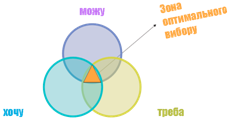 4.     Вправа «Згадки дитинства».Закінчити речення: У дитинстві я мріяв(ла)…5.     Створення макету «Світ професій».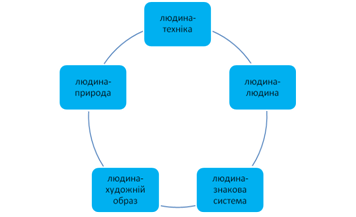 6. Робота з мережевою картою знань «Мотиви вибору майбутньої професії» (джерело https://www.mindmeister.com/528451687).7.     Вправа «Смайлик».  	Знайомство з результатами вибору сфери діяльності.Записати ім’я на смайлику, доповнивши макет «Світ професій».8. Перегляд відео “Вибір професії” (джерело https://www.youtube.com/watch?v=WlM1_S9rIWs).9. Заключне слово вчителя.